Муниципальное  бюджетное  общеобразовательное  учреждение «Средняя общеобразовательная школа №2 с. Дивное» 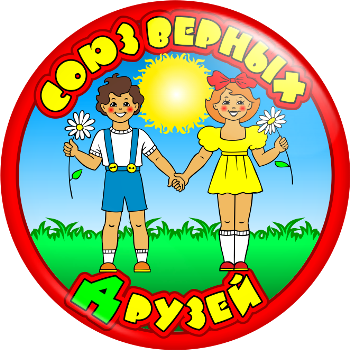 Программапришкольного летнего  оздоровительного лагеря                с дневным пребыванием детей (экологическое направление)                                    на базе МБОУ СОШ № 2 с. Дивное«Союз верных друзей»2016- 2017 учебный годИнформационная карта программы                                                              Человека не может не занимать природа,                                                              он связан с ней тысячью неразрывных связей,                                                                он сын её.И.С.ТургеневИнформационная справкаПришкольный  летний  оздоровительный лагерь с дневным пребыванием детей –  это прекрасная  форма организации летнего отдыха обучающихся. Лагерь дневного пребывания выполняет важную миссию по оздоровлению и воспитанию детей. Он  способствует формированию у ребят чувства коллективизма, общения, коммуникативных навыков, доброжелательности. Летний отдых сегодня – это и творческое развитие, и обогащение духовного мира детей.  Организация досуга в лагере побуждает ребят к приобретению новых знаний, развивает  познавательные способности. 2017 год объявлен Годом экологии. Сегодня понятно, что необходимо сместить  приоритет в сторону экологического воспитания подрастающего поколения.   Оно способно преодолеть многие негативные тенденции, существующие в жизни  общества. Поэтому работа пришкольного лагеря  способствует  расширению и углублению знаний о природе; вырабатывает умения оценивать состояние окружающей среды, формирует и развивает умения реальной природоохранной деятельности.Программа “Союз верных друзей” предусматривает нестандартную организацию смены. Пришкольный лагерь экологического направления  как раз и поможет  ввести ребят  в мир природы, дать  необходимые знания о ней, пробудить интерес к её  многообразию. Непосредственное включение детей в природоохранную и просветительскую деятельность необходимо для формирования личности, способной жить в гармонии с природой.Постановка проблемыФорма устройства пришкольного лагеря с дневным пребыванием детей видится в организации единого воспитательного пространства, в котором создаются благоприятные условия как для укрепления здоровья и полноценного отдыха, так  и для организации творческой деятельности. С малых лет человек должен познавать природу, учиться любить, оберегать, разумно пользоваться её богатствами. Мы должны воспитывать у ребят любовь к родному селу, краю, ведь это самое прекрасное место на нашей планете. В этом и заключается актуальность программы деятельности лагеря, многообразие мероприятий по экологической тематике. Цели:создание оптимальных условий для укрепления здоровья, полноценного отдыха детей и непрерывного воспитательного процесса в области экологического образования;развитие творческой познавательной активности и практических навыков изучения природы;организация практической работы по улучшению экологического состояния  природы нашего села.Задачи:формирование у школьников правильного общественного экологического сознания и культуры поведения в природной среде;организация работы школьников по экологическому и природоохранному просвещению населения;вовлечение большего количества учащихся в научно-практическую работу по изучению и восстановлению окружающей среды своей «малой родины»;приобщение к здоровому образу жизни, отказ от вредных привычек: от экологии окружающей среды – к экологии человека.обогащение духовной культуры, приобщение к прекрасному;развитие коммуникативных способностей;формирование лидерских качеств, приобретение навыков работы в команде;разработка механизма информационной поддержки (стенды, печатная информация, СМИ, сайты).Этапы реализации программыУчастники	лагерной смены	–учащиеся	МБОУСОШ№2 с. ДивноеПроект рассчитан на  детей в  возрасте от 7 до 10 лет.Сроки реализации: апрель – июнь 2017 года.Этапы реализации проекта: I этап – подготовительный (апрель – май):изучение интересов детей;сбор информации, оценка состояния окружающей среды;выбор возможных тем для экологических мини-проектов;выбор природных объектов, нуждающихся в защите;разработка программ  и сценариев мероприятий, проектов добрых дел;подготовка документации	и материальной базы для   открытия лагерной смены;II  этап -  основной (июнь)организация работы летнего оздоровительного лагеря с дневным пребыванием детей:практическая  реализация  социально-значимых  экологических  проектов;организация оздоровительной и досуговой деятельности;организация взаимосвязи, посещений и общих мероприятий с другими летними детскими организациями.подведение итогов работы, оценка результатов реализации программы, оформление отчетных материалов, фотоотчетов, выставок.Принципы работы пришкольного летнего лагеря с дневным пребыванием детейличностно-ориентированный подход к личности каждого ребенка;социальная активность;значимость духовно - нравственных и эколого–этических позиций в процессе  формирования и становления личности;сотрудничество;содружество;многообразие форм, видов и содержания деятельности;учет возрастных особенностей детей.                Направления работы пришкольного лагеря с дневным пребыванием детейВ  период  лагерной  смены  будет   организована  работа	по  следующим направлениям:образовательная деятельность под девизом:  «Как прекрасен этот мир!»;экологическая деятельность под девизом: «Работаем вместе для окружающей среды»;исследовательская деятельность под девизом: «О сколько нам открытий чудных…»;практическая деятельность под девизом: «Войди в мир природы другом»;культурно – досуговая деятельность под девизом: «От сотрудничества – к сотворчеству!»;спортивно – оздоровительная деятельность под девизом: «От экологии природы -  к экологии души»;информационная деятельность под девизом: «Знаете ли Вы, что…»социальное партнерство под девизом: «Мы – это веселое, дружное, любознательное содружество»;Мероприятия  лагерной смены  проводятся в  классных кабинетах, в          спортзале, на школьном стадионе, на территории школы, на улицах села.Мировоззренческая идея лагеря:экологическая культура как образ деятельности и мышления.Миссия педагогического коллектива:создание условий для развития экологической культуры.Педагогическое кредо:Поможем планете стать чище!Девиз смены: Охранять природу- значит охранять себя!Законы пришкольного лагеря•	Ни одной сломанной ветки. Сохраним наш лагерь зеленым.•	Без разрешения воспитателей  не покидай лагерь.•	Будь хозяином своего лагеря и помни, что рядом соседи: не надо мешать друг другу.•	Если воспитатель поднимает правую руку – все замолкают.•	Время дорого у нас: берегите каждый час, каждую минуту, каждую секунду – не опаздывайте.•	Долой скуку!•	Будь вынослив и терпелив.•	Один за всех и все за одного! За друзей стой горой;Творить всегда, творить везде, творить на радость людям!Содержание и форма реализации программы.Продолжительность смены 22 дня. Программа рассчитана на учащихся 1-4 классов в количестве 53 человек. Руководство смены осуществляется начальником лагеря. Задача воспитателей: максимально обеспечить всех ребят возможностью интеллектуального развития, их познавательных интересов, продуктивно работать по охране и укреплению здоровья детей.Исходя из интересов детей, было принято решение составить план работы на основе тематических дней. Ведь каждый новый день в лагере по нашему мнению должен нести свой интерес, свой смысл, свою идею и свое содержание для ребенка. Тематический день – форма общелагерного или отрядного мероприятия, посвященная какому-либо событию, дате,предполагает глубокое содержание, серьезную организационную подготовку, участие детей и педагогов, использование визуальных и музыкальных приемов оформления.В лагере проводятся ежедневные линейки, на которых дается старт предстоящим мероприятиям и подводится итог прошедшего дня. В лагере действует орган самоуправления: совет командиров, который собирается ежедневно.Принципы, используемые при планировании и проведении лагерной смены: Безопасность всех проводимых мероприятий. Учет особенностей каждой личности. Возможность проявления способностей во всех областях досуговой и творческой деятельности всеми участниками лагеря.  Достаточное количество спортивного инвентаря и материалов для организации всей деятельности лагеря.  Распределение эмоциональной и физической нагрузки в течение каждого дня. Четкое распределение обязанностей между всеми участниками лагеря. Моделирование и создание ситуации успеха при общении разных категорий детей и взрослых. Ежедневная рефлексия с возможностью для каждого участника лагеря высказать свое мнение о прошедшем дне.Режим дня8.00 - 8.15 встреча детей: «Как здорово, что все мы здесь сегодня собрались»;8-15 – 8-20  инструктаж по ТБ8.20 - 8.35 утренняя зарядка: «Чтобы быть весь день в порядке, надо делать нам зарядку!»;8.35-9.00 операция «Уют»9.00 - 9.30 завтрак «Нас столовая зовет, полезная каша и вкусный компот!»;9-30 - 9.35 инструктаж по ТБ9.35. – 11.00 занятия в отрядах по направлению лагеря;11.00 – 11. 05 инструктаж по ТБ11.05 - 11.55 спортивно-оздоровительный час: «Лишь заслышим зов игры, быстро на улицу выбежим мы, ждет нас здесь много забав интересных, соревнований, прогулок чудесных!»12.00-12.20 обед: «Время обеда настало, и вот отряд за отрядом к столовой идет»;12.20-13.10 художественно-творческая деятельность (конкурсы, творческие мероприятия): «Вместе с отрядом сил не жалей, пой, танцуй, рисуй и клей!»13.10 -13.30 ликбез: «Мы за здоровый образ жизни»13.30- 13.45 операция «Уют»: «Надо в порядок все привести, в отряде убрать и пол подмести!»;13.45 – 13. 55 инструктаж по ТБ и ПДД;14.00 - роспуск детей по домам: «До свидания! До новых встреч!».Методическое обеспечение  пришкольного лагеряс дневным пребыванием детейналичие программы деятельности пришкольного лагеря;подбор методического материала в соответствии с выбранным профилем деятельности;мониторинг промежуточных и конечных результатов;использование	информационных	ресурсов,	в	том	числе	ресурсы Интернет;использование	электронных	материалов	(презентаций,	тестов, видеоматериалов).Используемые методики и технологииМетодики коллективных  занятий с созданием ситуации взаимообучения.Технологии сотрудничества.Игровые технологии (конкурсы, викторины, диспуты).Метод-проектов и проектные технологии.Организация	мини-исследовательской	деятельности	с получением	новых знаний.Занятия в творческой мастерской.Методики организации коллективных творческих дел.Спортивные соревнования.Фестивали и конкурсы.Информационные, коммуникационные  и  аудиовизуальные технологии.Самостоятельная подготовкаМетоды диагностики (наблюдение, анкетирование, собеседование, проективные методики, мониторинг промежуточных и конечных результатов).Ожидаемые  результатыДля школьников:Укрепление и оздоровление детского организма: закаливание, формирование полезных привычек (утренняя зарядка, соблюдение правил личной гигиены), развитие физических качеств (силы, ловкости, быстроты, выносливости).Закрепление	в	процессе	практической	деятельности	теоретических знаний, полученных  на уроках окружающего мира и экологии.Освоение новых форм поиска, обработки и анализа информации;  развитие у школьников интереса к творческой исследовательской деятельности.Развитие креативных способностей учащихся.Развитие коммуникативных навыков и умений работать в команде.Развитие лидерских качеств.Развитие информационной культуры участников программы.Изменение и утверждение массового сознания школьников в значимости природоохранных идей и бережного отношения к природе.Повышение уровня экологической культуры.10.Формирование у школьников чувства гражданской ответственности за экологическую обстановку своей «малой родины».11.Практическое  участие школьников в	решении экологических проблем своего села.12.Развитие у учащихся умения работать во взаимодействии со средствами массовой информации.Для педагогов:Приобретение навыков организации летнего пришкольного лагеря с дневным пребыванием детей.Возможность	осуществления	экологического образования и воспитания.Развитие	навыков	организации	и	руководства	исследовательской деятельностью учащихся.Возможность лучше узнать и оценить интересы и способности детейПриобретение	навыков	социального	партнерства	с	другими организациямиУсловия реализации программыНормативно-правовые условия:Закон «Об образовании РФ».Конвенция о правах ребенка, ООН, 1991г.Устав МБОУ СОШ № 2.Положение о лагере дневного пребывания.Правила внутреннего распорядка лагеря дневного пребывания.Правила по технике безопасности, пожарной безопасности.Рекомендации по профилактике детского травматизма, предупреждению несчастных случаев с детьми в школьном оздоровительном лагере.Инструкции по организации и проведению экскурсий.Приказы УО.Должностные инструкции работников.Санитарные правила о прохождении медицинского осмотра.Заявления от родителей.Акт приемки лагеря.Приложение №1            Содержание деятельности пришкольного лагеря с дневным пребыванием детей                (экологическое направление)План мероприятий лагерной смены (1 поток)План-график реализации программыКалендарный-тематический  план работы смены1Полное название программыПрограмма пришкольного летнего  оздоровительного лагеря с дневным пребыванием детей (экологическое направление) на базе МБОУ СОШ № 2 с. Дивное «Союз верных друзей»2Цель программыОрганизация отдыха и оздоровления учащихся школы в летний период.3Направление деятельностиФизкультурно-оздоровительная деятельность;Образовательно-содержательное направление (экологическое воспитание);Художественно-творческая деятельность.4Содержание  программыМероприятия, реализующие программу; ожидаемые результаты и условия реализации.5Автор программыУчитель русского языка и литературы Заварухина Галина Анатольевна6Муниципальное образовательное учреждениеМБОУ СОШ№2 с. Дивное7Адрес, телефон356700, Ставропольский край, с. Дивное, ул. Советская,197Рабочий телефон – 8(865-55) 5-15-93; 8Место реализацииПришкольный летний оздоровительный лагерь с дневным пребыванием при МБОУСОШ№2 с. Дивное9Количество детей 1 смена: 53 чел.10Сроки реализации программы  Июнь  2017 года1 июняДень защиты детей2 июняДень знакомств3 июняДень лагеря5 июня День защиты природы6 июняПушкинский день7 июняДень веселых игр8 июняДень эколога9 июняДень смеха10 июняДень России12 июня13 июняДень безопасности14 июняДень вежливости и15 июняДень родного края16 июняДень воды17 июняДень дорожных наук19 июняДень наоборот: день без гаджетов20 июняДень здоровья21 июняДень памяти и скорби22 июняДень прощаниядатаТематический деньмероприятия01.06День защиты детейТеатрализованное представление «Чудеса золотой рыбки»Шахматно-шашечный турнир02.06День знакомствДеловая игра «Давайте познакомимся и дружно будем жить»Творческая игра «Поделись улыбкою своей»Фестиваль «Полет мечты»03.06День лагеряКонцертно-игровая программа «Здравствуй, лето!»Минута славыСпортивное мероприятие «Мой веселый звонкий мяч»05.06День защиты природыАкция «Чистота спасет мир»Экологический калейдоскопКонкурс экологического рисунка-призыва на асфальте06.06Пушкинский день«В гостях у сказительницы» Читаем вместе произведения А.С.ПушкинаИгра «Цепочка»Инсценированный праздник «Путешествие на остров Буян»Викторина «Грамотеи»07.06День веселых игрВеселые стартыЧас интеллектуальных игрТурнир «Игры наших родителей»08.06День экологаЭкологический десантКонкурс экологических костюмовЭкологический забегВикторина «Загадки природы»09.06День смехаШуточная викторина «Литературное караоке»Конкурс смешных историй «Смех сквозь слезы»Ералаш - карнавал10.06День РоссииАкция «Знай символы своего государства»Познавательно-развлекательная программа «Я люблю тебя, Россия»Песенный флешмоб «Пою мое Отечество»13.06День безопасностиПознавательно-развлекательная программа «Если хочешь, будь здоров!»Школа первой помощи: что надо знать о КГЛ?Экскурсия в пожарную часть14.06День вежливостиКонкурс вежливых слов «Мы – ребята вежливые»Конкурсная программа «Знатоки этикета»15.06День родного краяКонкурс рисунков «Родная сторона – колыбель моя»Игра – викторина «Знаешь ли ты наш край?»Калейдоскоп национальных игр16.06День водыКонкурсная программа «Вода – жемчужина Земли»Устный журнал «Вода не терпит шалости»День НептунаШуточная викторина «Литературное караоке»Конкурс смешных историй «Смех сквозь слезы»Ералаш - карнавал17.06День дорожных наукВстреча с инспектором ГБДДКонкурс знатоков дорожных знаковИгровая программа «В стране пешеходов»19.06День без гаджетовЧемпионат подвижных игрКонкурс «Мисс и Мистер лагеря»Урок письма20.06День здоровьяМалые Олимпийские игрыКонкурс листовок «Мы выбираем ЗОЖ»21.06День памяти и скорбиАкция «В память павших в великих сражениях»Возложение цветов к Мемориалу СлавыФестиваль стихов и песен ВОВ22.06День прощанияТрудовой десант «Нас тут не было»Игра «Остров кладоискателей»Творческий концерт «В память о лете»Дата Мероприятие Ответственные 01.06День защиты детей1. Прием детей в лагерь2. Зарядка3. Инструктаж по ТБ, ПДД4. Минутка здоровья «Будь осторожен на дороге»5. Театрализованное представление «Чудеса золотой рыбки»6. Посещение кинотеатраВоспитатели, психолог, м/сестра02.06День знакомств1. Прием детей2. Зарядка3. Инструктаж по ТБ4. Минутка здоровья «Умеете ли вы делать зарядку?»5.Деловая игра «Давайте познакомимся и дружно будем жить»6. Творческая игра «Поделись улыбкою своей»7. Фестиваль «Полет мечты»8. Выборы органов самоуправления, оформление отрядных уголков9. Инструктаж по ПДДВоспитатели, психолог, м/сестра03.06День лагеря1.Прием детей2. Зарядка3. Инструктаж по ТБ4. Минутка здоровья «Как ухаживать  за кожей рук и лица »5. Концертно-игровая программа «Здравствуй, лето!»6. Спортивное мероприятие «Мой веселый звонкий мяч»7. Минута славы: расскажи о своих увлечениях8. Инструктаж по ПДДВоспитатели, психолог, м/сестра05.06День защиты природы1.Прием детей2. Зарядка3. Инструктаж по ТБ4. Минутка здоровья «Зеленая аптека»5. Конкурс экологического рисунка – призыва на асфальте6.  Экологический калейдоскоп7. Акция «Чистота спасет мир»8. Инструктаж по ПДД06.06Пушкинский день1.Прием детей2. Зарядка3. Инструктаж по ТБ4. Минутка здоровья «Книги о здоровье»5. «В гостях у сказительницы» Читаем вместе произведения А.С.Пушкина6. Игра «Цепочка»7.Инсценированный праздник «Путешествие на остров Буян»8.Викторина «Грамотеи»9. Инструктаж по ПДД07.06День веселых игр1.Прием детей2. Зарядка3. Инструктаж по ТБ4. Минутка здоровья «Мой рост, мой вес»5. Веселые старты6. Час интеллектуальных игр7. Турнир «Игры наших родителей»8. Инструктаж по ПДД08.06День эколога1.Прием детей2. Зарядка3. Инструктаж по ТБ4. Минутка здоровья «Путешествие в страну Витаминию»5. Экологический десант6. Конкурс экологических костюмов7. Викторина «Загадки природы»8. Экологический забег9. Инструктаж по ПДД09.06День смеха1.Прием детей2. Зарядка3. Инструктаж по ТБ4. Минутка здоровья «Здоровые зубы»5. Шуточная викторина «Литературное караоке»6. Конкурс смешных историй «Смех сквозь слезы»7. Ералаш – карнавал8. Инструктаж по ПДД10.06День России1.Прием детей2. Зарядка3. Инструктаж по ТБ4. Минутка здоровья «Солнечный ожог»5. Акция «Знай символы своего государства»6. Познавательно-развлекательная программа «Я люблю тебя, Россия»7. Песенный флешмоб «Пою мое Отечество»8. Инструктаж по ПДД13.06День безопасности1.Прием детей2. Зарядка3. Инструктаж по ТБ4. Минутка здоровья «Берегите глаза»5. Познавательно-развлекательная программа «Если хочешь, будь здоров!»6. Школа первой помощи: что надо знать о КГЛ?7. Экскурсия в пожарную часть8. Инструктаж по ПДД14.06День вежливости1.Прием детей2. Зарядка3. Инструктаж по ТБ4. Минутка здоровья «Как снять усталость»5. Конкурс вежливых слов «Мы – ребята вежливые»6. Конкурсная программа «Знатоки этикета»7. Инструктаж по ПДД15.06День родного края1.Прием детей2. Зарядка3. Инструктаж по ТБ4. Минутка здоровья «Зеленая аптечка»5. Конкурс рисунков «Родная сторона – колыбель моя»6. Игра – викторина «Знаешь ли ты наш край?»7. Калейдоскоп национальных игр8. Инструктаж по ПДД16.06День воды1.Прием детей2. Зарядка3. Инструктаж по ТБ4. Минутка здоровья «Гигиена тела»5. Устный журнал «Вода не терпит шалости»6. Конкурсная программа «Вода – жемчужина Земли»7.День Нептуна17.06День дорожных наук1.Прием детей2. Зарядка3. Инструктаж по ТБ4. Минутка здоровья «Правила дорожные – правила надежные»5. Встреча с инспектором ГБДД6. Конкурс знатоков дорожных знаков7. Игровая программа «В стране пешеходов»8. Инструктаж по ПДД19.06День без гаджетов1.Прием детей2. Зарядка3. Инструктаж по ТБ4. Минутка здоровья «Берегите уши»5. Чемпионат подвижных игр6. Конкурс «Мисс и Мистер лагеря»7. Урок письма8. Инструктаж по ПДД20.06День здоровья1.Прием детей2. Зарядка3. Инструктаж по ТБ4. Минутка здоровья «Осанка – основа красивой походки»5. Малые Олимпийские игры6. Конкурс листовок «Мы выбираем ЗОЖ»7. Инструктаж по ПДД21.06День памяти и скорби1.Прием детей2. Зарядка3. Инструктаж по ТБ4. Минутка здоровья «Твой режим дня на каникулах»5. Акция «В память павших в великих сражениях»6. Возложение цветов к Мемориалу Славы7. Фестиваль стихов и песен ВОВ8. Инструктаж по ПДД22.06День прощания1.Прием детей2. Зарядка3. Инструктаж по ТБ4. Минутка здоровья «Правильное питание»5. Трудовой десант «Нас тут не было»6. Игра «Остров кладоискателей»7. Творческий концерт «В память о лете»